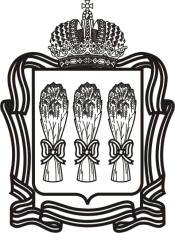 О внесении изменений в государственную программу Пензенской области «Развитие образования в Пензенской области», утвержденную постановлением Правительства Пензенской области от 30.10.2013 № 804-пП (с последующими изменениями)В соответствии сЗаконом Пензенской области от 23.12.2019 № 3435-ЗПО «О бюджете Пензенской области на 2020 год и на плановый период 2021 и 2022 годов»(с последующими изменениями), руководствуясь Законом Пензенской области от 22.12.2005 № 906-ЗПО «О Правительстве Пензенской области» (с последующими изменениями), Правительство Пензенской области п о с т а н о в л я е т:1. Внести в государственную программу Пензенской области «Развитие образования в Пензенской области» (далее - государственная программа), утвержденную постановлением Правительства Пензенской области от 30.10.2013 № 804-пП «Об утверждении государственной программы Пензенской области «Развитие образования в Пензенской области»(с последующими изменениями), следующие изменения:1.1. В Паспорте государственной программы:1.1.1. Позицию «Объем бюджетных ассигнований государственной программы»изложить в следующей редакции:1.2. В Паспорте подпрограммы 1 государственной программы:1.2.1. Позицию «Объемы бюджетных ассигнований подпрограммы» изложить в следующей редакции:1.3. Раздел 3 «Предоставление субсидий (субвенций) и иных межбюджетных трансфертов из бюджета Пензенской области бюджетам муниципальных образований Пензенской области» государственной программы дополнить подразделом 3.14«Порядок предоставления и распределения субсидий из бюджета Пензенской области бюджетам муниципальных районов (городских округов) Пензенской области на софинансирование расходных обязательств муниципальных районов (городских округов) Пензенской области, возникающих при реализации муниципальных программ муниципальных районов (городских округов) Пензенской области, предусматривающих мероприятия по организации бесплатного горячего питания, обучающихся, получающих начальное общее образование в муниципальных образовательных организациях Пензенской области» в редакции согласно приложению к настоящему постановлению.1.4. В приложение № 5.2 «Ресурсное обеспечение реализации государственной программы Пензенской области «Развитие образования в Пензенской области» за счет всех источников финансирования» к государственной программе:1.4.1. Строки раздела «Государственная программа» и «Подпрограмма 1» изложить в следующей редакции:«»;1.4.2. Строки раздела «основное мероприятие» подпункта 1.2  изложить в следующей редакции:«».1.5. В приложение № 6.2 «Ресурсное обеспечение реализации государственной программы Пензенской области «Развитие образования в Пензенской области» за счет средств бюджета Пензенской области» к государственной программе:1.5.1. Строки раздела «Государственная программа» и «Подпрограмма 1»изложить в следующей редакции:«»;1.5.2. Строки раздела «основное мероприятие» подпункта 1.2.  изложить в следующей редакции:«».1.6. В Приложении № 7.2 «Перечень основных мероприятий, мероприятий государственной программы Пензенской области «Развитие образования 
в Пензенской области» к государственной программе:1.6.1 Строки «Основное мероприятие «Развитие системы общего образования, создание условий для равного доступа к качественному образованию детей с ограниченными возможностями здоровья, создание единой информационной среды образования» пункта 1.2. изложить в следующей редакции:«»;1.6.2 Строки «Ресурсное  обеспечение деятельности общеобразовательных  организаций (для обучения по адаптированным образовательным программам)» пункта 1.2.3.изложить в следующей редакции:«»;1.6.3 Строки «Организация бесплатного горячего питания обучающихся, получающих начальное общее образование в государственных и муниципальных образовательных организациях» пункта 1.2.27.изложить в следующей редакции:«»;1.6.4. Строки «Итого по подпрограмме 1» изложить в следующей редакции:«»;1.6.5. Строки раздела «Всего по государственной программе» изложить в следующей редакции: «».2. Настоящее постановление действует в части, не противоречащей закону Пензенской области о бюджете Пензенской области на очередной финансовый год и плановый период.3.Настоящее постановление вступает в силу со дня его официального опубликования.4. Настоящее постановление опубликовать в газете «Пензенские губернские ведомости» и разместить (опубликовать) на «Официальном интернет-портале правовой информации» (www.pravo.gov.ru) и на официальном сайте ПравительстваПензенской области в информационно-телекоммуникационной сети «Интернет».5. Контроль за исполнением настоящего постановления возложить на заместителя Председателя Правительства Пензенской области, координирующего вопросы общего и профессионального образования.Приложениек постановлению Правительства 
Пензенской областиот_____________№____________ 3.14.Порядок предоставления и распределения субсидий из бюджета Пензенской области бюджетам муниципальных районов (городских округов) Пензенской области на софинансирование расходных обязательств муниципальных районов (городских округов) Пензенской области, возникающих при реализации муниципальных программ муниципальных районов (городских округов) Пензенской области, предусматривающих мероприятия по организации бесплатного горячего питания, обучающихся, получающих начальное общее образование в муниципальных образовательных организациях Пензенской областиНастоящий Порядок регулирует механизм предоставления и распределения субсидий из бюджета Пензенской области бюджетам муниципальных районов (городских округов) Пензенской области на софинансирование расходных обязательств, возникающих при реализации муниципальных программ муниципальных районов (городских округов) Пензенской области по организации бесплатного горячего питания обучающихся, получающих начальное общее образование в муниципальных образовательных организациях Пензенской области (далее соответственно – Порядок, субсидия, муниципальные образовательные организации).2. Субсидии предоставляются в пределах бюджетных ассигнований, предусмотренных в бюджете Пензенской области (сводной бюджетной росписи) на соответствующий финансовый год и плановый период, и лимитов бюджетных обязательств, утвержденных в установленном порядке Министерству образования Пензенской области (далее – Министерство) на следующие цели:2.1. на организацию бесплатного горячего питания обучающихся, получающих начальное общее образование в муниципальных образовательных организациях Пензенской области, в части оплаты стоимости условного (минимального) набора продуктов питания;2.2. на организацию бесплатного горячего питания обучающихся, получающих начальное общее образование в муниципальных образовательных организациях Пензенской области, в части затрат, связанных с приготовлением горячего питания,организациями общественного питания образовательных организаций для обслуживания обучающихся (заработная плата работников, отчисления, производственный контроль, логистика, содержание и ремонт оборудования, пищеблоков и т.д.).К организациям общественного питания образовательных организаций для обслуживания обучающихся относятся организации, предусмотренные абзацами 2-4 пункта 2.2 раздела 2 «Организации общественного питания образовательных учреждений и санитарно-эпидемиологические требования к их размещению, объемно-планировочным и конструктивным решениям», Санитарно-эпидемиологических требований к организации питания обучающихся в общеобразовательных учреждениях, учреждениях начального и среднего профессионального образования Санитарно-эпидемиологические правила и нормативы СанПиН 2.4.5.2409-08, утвержденных постановлением Главного государственного санитарного врача РФ от 23.07.2008 № 45 (с последующими изменениями).3. Условиями предоставления и расходования субсидии являются:а) наличие в муниципальном районе (городском округе) Пензенской области, утвержденной правовым актом муниципального района (городского округа) Пензенской области муниципальной программы, включающей в себя мероприятие, предусмотренное пунктом 1 настоящего Порядка, в целях софинансирования которого предоставляется субсидии, в соответствии с требованиями нормативных правовых актов Российской Федерации;б) наличие в бюджете муниципального района (городского округа) Пензенской области (сводной бюджетной росписи) бюджетных ассигнований на исполнение расходного обязательства муниципального района (городского округа) Пензенской области, софинансирование которого осуществляется из федерального бюджета и бюджета Пензенской области, в объеме, необходимом для его исполнения, включающем размер планируемой к предоставлению из федерального бюджета и бюджета Пензенской области субсидий;в) заключение муниципальным районом (городским округом) Пензенской области соглашений о предоставлении субсидий, в соответствии с пунктом 6 настоящего Порядка.4. Субсидии предоставляются бюджетам муниципальных районов (городских округов) Пензенской области на основании заявок муниципальных районов (городских округов) Пензенской области (далее - заявка), подаваемых в срок до 26 августа 2020 года, в дальнейшем в срок до 15 сентября года, предшествующего году распределения субсидии.Критериями отбора муниципальных районов (городских округов) Пензенской области для предоставления субсидии являются:а) наличие потребности муниципального района (городского округа) Пензенской области в обеспечении бесплатным горячим питанием обучающихся, получающих начальное общее образование в муниципальных образовательных организациях;б) наличие утвержденного главой администрации муниципального района (городского округа) Пензенской области или уполномоченным им органом перечня мероприятий по организации бесплатного горячего питания обучающихся, получающих начальное общее образование в муниципальных образовательных организациях, обеспечивающих охват 100 процентов от числа таких обучающихся в указанных образовательных организациях.5. Муниципальные районы (городские округа) Пензенской области, соответствующие условиям и критериям, установленными пунктами 3, 4 настоящегоПорядка, представляют заявки в Министерство в форме письма главы администрациимуниципального района (городского округа) Пензенской области (или лица, исполняющего его обязанности) с приложением следующих документов:а) выписку из решения об утверждении бюджета муниципального района (городского округа) Пензенской области на соответствующий финансовый год и плановый период (сводной бюджетной росписи муниципального района (городского округа)) или гарантийное письмо главы администрации муниципального района (городского округа) Пензенской области об обеспечении финансирования мероприятия, указанного в пункте 1 настоящего Порядка;б) выписку из правового акта муниципального района (городского округа) Пензенской области, утверждающего мероприятие, указанное в пункте 1 настоящего Порядка, или гарантийное письмо главы администрации муниципального района (городского округа) Пензенской области о включении мероприятия в правовой акт муниципального района Пензенской области с указанием срока;в) информацию о потребности  в обеспечении бесплатным горячим питанием обучающихся, получающих начальное общее образование в муниципальных образовательных организациях Пензенской области с указанием численности обучающихся в 1-х классах, в 2 - 4–х классах при 5-ти дневной неделе, в 2 - 4–х классах при 6-ти дневной неделе по форме согласно приложению к настоящему Порядку.На основании представленных данных Министерством осуществляется расчетразмера субсидии по муниципальным районам (городским округам) Пензенской области в соответствии с пунктами 7-13 настоящего Порядка.Распределение субсидий между бюджетами муниципальных районов (городских округов) Пензенской области утверждается законом Пензенской области о бюджете Пензенской области на текущий финансовый год и плановый период или иным нормативным правовым актом с учетом необходимости достижения установленного соглашением значения результата использования субсидии.6. Предоставление субсидии осуществляется на основании соглашений о предоставлении субсидий, заключаемого Министерством с муниципальным районом (городским округом) Пензенской области (далее - Соглашение):-  с использованием государственной интегрированной информационной системы управления общественными финансами «Электронный бюджет» не позднее 30-го дня со дня вступления в силу соглашения на предоставление субсидии из федерального бюджета бюджету Пензенской области на софинансирование расходных обязательств, возникающих при реализации цели, предусмотренной подпунктом 2.1 пункта 2 настоящего Порядка и рассчитанного в соответствии с пунктами 8-9 настоящего Порядка;- на бумажном носителе в соответствии в соответствии с пунктами 7, 8 Правил формирования, предоставления и распределения субсидий из бюджета Пензенской области бюджетам муниципальных образований Пензенской области, утвержденных постановлением Правительства Пензенской области от 16.12.2019 № 800-пП (с последующими изменениями),  в течение 20 рабочих дней с даты утверждения распределения субсидий из бюджета Пензенской области бюджетам муниципальных районов (городских округов) Пензенской области на софинансирование расходных обязательств, возникающих при реализации цели, предусмотренной подпунктом 2.2 пункта 2 настоящего Порядка и рассчитанного в соответствии с пунктами 11-12 настоящего Порядка.7. Расчет размера субсидии, предоставляемой бюджету i-го муниципального района (городского округа) Пензенской области (Сi), определяется по формуле:Сi - размер субсидии, предоставляемого i-му муниципальному району (городскому округу) Пензенской области; – расходные обязательства, возникающие при реализации цели, предусмотренной подпунктом 2.1 пункта 2 настоящего Порядка; – расходные обязательства, возникающие при реализации цели, предусмотренной подпунктом 2.2 пункта 2 настоящего Порядка;i - муниципальный район.8. Объем средств на расходные обязательства, возникающие при реализации цели, предусмотренной подпунктом 2.1 пункта 2 настоящего Порядка определяется по формуле: – число детодней для обучающихся по программам начального общего образования в i-м муниципальном районе (городском округе) Пензенской области, рассчитываемое в соответствии с пунктом 9 настоящего Порядка;  – стоимость одного горячего питания (условного (минимального) набора продуктов питания) на 1 обучающегося по программам начального общего образования в день;0,95 – уровень софинансирования, состоящий из 0,92 - средства федерального бюджета и 0,03 - средства бюджета Пензенской области.Стоимость одного горячего питания (условного (минимального) набора продуктов питания) на 1 обучающегося по программам начального общего образования в день с сентября по декабрь 2020 года составляет 50,93 рублей, на 2021 год -  52,46 рубля, на 2022 год – 54,03 рубля.9. Число детодней для обучающихся по программам начального общего образования в i-м муниципальном районе (городском округе) Пензенской области (), определяется по формуле:  - численность обучающихся в 1-х классах в i-м муниципальном районе (городском округе) Пензенской области, в соответствии с информацией, представленной муниципальным районом (городским округом)Пензенской области, по форме согласно приложению к настоящему Порядку; – количество учебных дней в году для обучающихся в 1 –х классах, равное 165 дням в текущем финансовом году, в 2020 году равное 72 дням; - численность обучающихся в 2-4-х классах в i-м муниципальном районе (городском округе) Пензенской области, в соответствии с информацией, представленной муниципальным районом (городским округом)Пензенской области, по форме согласно приложению к настоящему Порядку; - количество учебных дней в году для обучающихся в 2 - 4–х классах, равное 204 дням в текущем финансовом году при 6-дневной учебной неделе, равное 170 дням в текущем финансовом году при 5-ти дневной неделе. В 2020 году равное 88 дням при 6-дневной неделе и равное 72 дням при 5-дневной неделе.;j – индекс суммирования.10. В случае если рассчитанный на очередной финансовый год в соответствии с пунктами 8-9 настоящего Порядка суммарный размер объема средств на расходные обязательства, возникающие при реализации цели, предусмотренной подпунктом 2.1 пункта 2 настоящего Порядка, муниципальных районов (городских округов) Пензенской области, представивших заявки, превышает объем бюджетных ассигнований, предусмотренных Министерству на текущий финансовый год на указанные цели, размер субсидии муниципальным районам (городским округам) Пензенской области уменьшается пропорционально превышению суммарного размера.11. Объем средств на расходные обязательства, возникающие при реализации цели, предусмотренной подпунктом 2.2 пункта 2 настоящего Порядка, (), определяется по формуле: – число детодней для обучающихся по программам начального общего образования в i-м муниципальном районе (городском округе) Пензенской области, рассчитываемое в соответствии с пунктом 9 настоящего Порядка;  – стоимость одного горячего питания на 1 обучающегося по программам начального общего образования в день;0,45 –коэффициент затрат, связанных с приготовлением горячего питанияорганизациями общественного питания образовательных организаций для обслуживания обучающихся (заработная плата работников, отчисления, производственный контроль, логистика, содержание и ремонт оборудования, пищеблоков и т.д.);78,5 –уровень софинансирования расходного обязательства муниципального района (городского округа)из бюджета Пензенской области, который не может быть выше предельного уровня софинансирования расходного обязательства муниципального района (городского округа)Пензенской области, утвержденного постановлением Правительства Пензенской области от 19.12.2019 № 816-пП «Об утверждении предельного уровня софинансирования расходного обязательства муниципального образования из бюджета Пензенской области по муниципальным образованиям Пензенской области на 2020 год и на плановый период 2021 и 2022 годов».12. В случае если рассчитанный на очередной финансовый год в соответствии с пунктом 11 настоящего Порядка суммарный размер объема средств на расходные обязательства, возникающие при реализации цели,  предусмотренной подпунктом 2.2 пункта 2 настоящего Порядка, муниципальных районов (городских округов) Пензенской области, представивших заявки, превышает объем бюджетных ассигнований, предусмотренных Министерству на текущий финансовый год на указанные цели, размер субсидии муниципальным районам (городским округам) Пензенской области уменьшается пропорционально превышению суммарного размера.13. При распределении субсидий бюджетам муниципальных районов (городских округов) Пензенской области размер субсидии, предоставляемой i-му муниципальному району (городскому округу) Пензенской области в финансовом году, не может превышать размер средств, предусмотренных на исполнение в финансовом году расходного обязательства муниципального района (городского округа) Пензенской области, в целях софинансирования которого предоставляется субсидия, с учетом уровня софинансирования расходного обязательства муниципального района (городского округа) Пензенской области из бюджета Пензенской области.Объем бюджетных ассигнований, предусмотренных в бюджете муниципального района (городского округа)Пензенской области на исполнение расходных обязательств, на софинансирование которых предоставляется субсидия, может быть увеличен в одностороннем порядке муниципальным районом (городским округом)Пензенской области, что не влечет обязательств по увеличению размера субсидии.14. При сложившейся экономии по результатам отбора, возможно проведение дополнительного отбора в случае, если в муниципальном районе (городском округе) Пензенской области в течение финансового года происходит увеличение числа обучающихся в 1-м и 2-4-х классах, в соответствии с пунктами 3-5 настоящего Порядка. 15. Объем субсидии подлежит уменьшениюна основании письменного обращения главы администрации муниципального района (городского округа) Пензенской области с приложением расчетов, ответственность за достоверность которых возлагается на органы местного самоуправления муниципальных районов (городских округов) Пензенской области:15.1.  по цели, предусмотренной подпунктом 2.1 пункта 2 настоящего Порядкапри наличии экономии, полученной по результатам заключения муниципальных контрактов на закупку товаров, работ, услуг для обеспечения муниципальных нужд и фактически произведенным расходам;15.2 по цели, предусмотренной подпунктом 2.2 пункта 2 настоящего Порядкапри наличии экономии, полученной по фактически произведенным расходам.16. Перечисление субсидий осуществляется в установленном порядке на счета, открытые территориальным органам Федерального казначейства в учреждениях Центрального банка Российской Федерации для учета операций со средствами бюджетов муниципальных районов (городских округов) Пензенской области.Операции по кассовым расходам бюджетов муниципальных районов (городских округов) Пензенской области, источником финансового обеспечения которых является субсидия, учитываются на лицевых счетах, открытых получателям средств в финансовых органах муниципальных районов (городских округов) Пензенской области.Перечисление средств субсидии в бюджет муниципального района (городского округа) Пензенской области осуществляется в соответствии с заявкой муниципального района (городского округа) Пензенской области о перечислении субсидии в Министерство, в сроки, установленные Соглашением.Перечисление субсидий в бюджеты муниципальных районов (городских округов) Пензенской области осуществляется в пределах суммы, необходимой для оплаты денежных обязательств по расходам получателей средств бюджетов муниципальных районов (городских округов) Пензенской области, в доле, соответствующей уровню софинансирования оплаты расходного обязательства муниципального района (городского округа) Пензенской области, установленного Соглашением.17. Оценка эффективности расходов, источником финансового обеспечения которых является субсидия, и соблюдения условий их предоставления осуществляется Министерством на основании сравнения планируемых и достигнутых значений показателя результативности – доля обучающихся, получающих начальное общее образование в муниципальных образовательных организациях, получающих бесплатное горячее питание, к общему количеству обучающихся, получающих начальное общее образование в муниципальных образовательных организациях.18. Орган местного самоуправления муниципального района (городского округа) Пензенской области размещает в сроки, установленные Соглашением, в системе «Электронный бюджет»:отчет о расходах бюджета муниципального района (городского округа) Пензенской области, на софинансирование которых предоставляется субсидия из федерального бюджета и бюджета Пензенской области;отчет о достижении значения результата использования субсидии по формам, которые установлены в Соглашении.Отчет об осуществлении расходов бюджета муниципального района (городского округа) Пензенской области, источником финансового обеспечения которых являются субсидии из бюджета Пензенской области, представляется в Министерство по форме и в сроки, установленные Соглашением.20. По цели 2.1. настоящего Порядка освобождение муниципальных районов (городской кругов)Пензенской области от применения мер ответственности, предусмотренных пунктом 16 Правил формировании, предоставлении и распределении субсидий из федерального бюджета бюджетам субъектов Российской Федерации, утвержденных постановлением Правительства Российской Федерации от 30.09.2014 № 999 (с последующими изменениями), в том числе от последующего возврата средств в доход бюджета Пензенской области, осуществляется в соответствии с пунктом 20 Правил формировании, предоставлении и распределении субсидий из федерального бюджета бюджетам субъектов Российской Федерации, утвержденных постановлением Правительства Российской Федерации от 30.09.2014 № 999 (с последующими изменениями).21.По цели 2.2. настоящего Порядка в случае нарушения муниципальным районом (городским округом) Пензенской области обязательств по достижению значений результатов использования субсидии, установленных Соглашением, и в случае неустранения указанных нарушений до первой даты представления отчетности о достижении значений результатов использования субсидии объем средств, подлежащий возврату из бюджета муниципального района (городского округа) Пензенской области в бюджет Пензенской области, рассчитывается в порядке, установленном пунктами 17 - 18 Правил формирования, предоставления и распределения субсидий из бюджета Пензенской области бюджетам муниципальных образований Пензенской области, утвержденных постановлением Правительства Пензенской области от 16.12.2019 № 800-пП (с последующими изменениями).В случае если муниципальным районом (городским округом) Пензенской области по состоянию на 31 декабря года предоставления субсидии допущены нарушения обязательств, предусмотренных Соглашением по уровню софинансирования, выраженного в процентах от объема бюджетных ассигнований на исполнение расходного обязательства муниципального района (городского округа)Пензенской области, объем средств, подлежащий возврату из бюджета муниципального района (городского округа) Пензенской области в бюджет Пензенской области в срок до 1 июня года, следующего за годом предоставления субсидии, рассчитывается в порядке, установленном пунктом 23 Правил формирования, предоставления и распределения субсидий из бюджета Пензенской области бюджетам муниципальных образований Пензенской области, утвержденных постановлением Правительства Пензенской области от 16.12.2019 № 800-пП (с последующими изменениями).22. Ответственность за достоверность представляемых в Министерство образования Пензенской области сведений и соблюдение условий, установленных настоящим Порядком и Соглашением, возлагается на органы местного самоуправления муниципальных районов (городских округов) Пензенской области.23. Контроль за соблюдением муниципальным районом (городским округом) Пензенской области условий предоставления субсидий осуществляется Министерством и органами государственного финансового контроля.Приложениек Порядку предоставления и распределения субсидий из бюджета Пензенской области бюджетам муниципальных районов (городских округов) Пензенской области на софинансирование расходных обязательств муниципальных районов (городских округов) Пензенской области, возникающих при реализациимуниципальных программ муниципальных районов (городских округов) Пензенской области, предусматривающих мероприятия по организации бесплатного горячего питания, обучающихся, получающих начальное общее образование в муниципальных образовательных организациях Пензенской областиИнформация о потребности  в обеспечении бесплатным горячим питанием обучающихся, получающих начальное общее образование в муниципальных образовательных организациях Пензенской области с указанием численности обучающихся в 1-х классах, в 2 - 4–х классах при 5-ти дневной неделе, в 2 - 4–х классах при 6-ти дневной неделеНаименование  муниципального района(городского округа)                                      ______________________________ Глава администрации муниципального района (городского округа)                                                                       Ф.И.О.___________ПРАВИТЕЛЬСТВО ПЕНЗЕНСКОЙ ОБЛАСТИП О С Т А Н О В Л Е Н И Еот24 августа 2020г.№579-пПг.Пензаг.Пензаг.Пензаг.Пенза«Объем бюджетных ассигнований государственной программыОбщий объем финансирования государственной программы Пензенской области –138 391 500,0 тыс. рублей, в том числе:- за счет средств бюджета Пензенской области - 
130 177 087,7 тыс. рублей, в том числе по годам реализации:2014 год - 9 694 249,5 тыс. рублей,2015 год - 9 725 923,4 тыс. рублей,2016 год - 10 641 541,6 тыс. рублей,2017 год - 10 795 332,2 тыс. рублей,2018 год - 11 439 642,2 тыс. рублей,2019 год –12 157 911,0 тыс. рублей,2020 год –12 406 663,5 тыс. рублей,2021 год –13 691 841,9 тыс. рублей,2022 год –13 937 320,6 тыс. рублей,2023 год - 12 831 235,1 тыс. рублей,2024 год - 12 855 426,7 тыс. рублей,- за счет средств федерального бюджета – 7 191 923,0 тыс. рублей, в том числе по годам реализации:2014 год - 654 312,7 тыс. рублей,2015 год - 313 038,1 тыс. рублей,2016 год - 580 312,7 тыс. рублей,2017 год - 208 462,4 тыс. рублей,2018 год - 582 169,4 тыс. рублей,2019 год –693 671,5 тыс. рублей,2020 год –1 466 187,3 тыс. рублей,2021 год –1 798 092,7 тыс. рублей,2022 год –857 036,0 тыс. рублей,2023 год - 19 320,1 тыс. рублей,2024 год - 19 320,1 тыс. рублей,- за счет средств бюджетов муниципальных образований -862 518,0 тыс. рублей, в том числе по годам реализации:2014 год - 201 486,7 тыс. рублей,2015 год - 198 656,6 тыс. рублей,2016 год - 137 405,5 тыс. рублей,2017 год - 113 051,0 тыс. рублей,2018 год - 35 387,8 тыс. рублей,2019 год - 39 845,8 тыс. рублей,2020 год –54 625,7 тыс. рублей,2021 год –82 058,9 тыс. рублей,2022 год - 0,0 тыс. рублей,2023 год - 0,0 тыс. рублей,2024 год - 0,0 тыс. рублей,- за счет внебюджетных средств –159 971,3 тыс. рублей, 
в том числе по годам реализации:2014 год - 0,0 тыс. рублей,2015 год - 0,0 тыс. рублей,2016 год - 0,0 тыс. рублей,2017 год - 0,0 тыс. рублей,2018 год - 0,0 тыс. рублей,2019 год - 59 841,2 тыс. рублей,2020 год –99 821,2 тыс. рублей,2021 год –123,8 тыс. рублей,2022 год –185,1 тыс. рублей,2023 год - 0,0 тыс. рублей,2024 год - 0,0 тыс. рублей.».«Объемы бюджетных ассигнований подпрограммыОбщий объем финансирования подпрограммы -119 138 857,5 тыс. рублей, в том числе по годам реализации:2014 год - 8 966 864,8 тыс. рублей,2015 год - 8 807 074,3 тыс. рублей,2016 год - 9 974 308,0 тыс. рублей,2017 год - 9 649 607,7 тыс. рублей,2018 год - 10 389 045,0 тыс. рублей,2019 год – 11 044 923,7 тыс. рублей,2020 год – 11 951 600,2 тыс. рублей,2021 год – 13 538 669,6 тыс. рублей,2022 год – 12 772 492,6 тыс. рублей,2023 год - 11 018 685,8 тыс. рублей,2024 год - 11 025 585,8 тыс. рублей,- за счет средств бюджета Пензенской области – 111 603 322,9 тыс. рублей, в том числе по годам реализации:2014 год - 8 134 463,5 тыс. рублей,2015 год - 8 313 994,0 тыс. рублей,2016 год - 9 266 152,0 тыс. рублей,2017 год - 9 337 644,1 тыс. рублей,2018 год - 9 789 503,6 тыс. рублей,2019 год – 10 298 874,6 тыс. рублей,2020 год – 10 658 312,6 тыс. рублей,2021 год – 11 760 003,4 тыс. рублей,2022 год – 12 017 263,3 тыс. рублей,2023 год - 11 010 105,9 тыс. рублей,2024 год - 11 017 005,9 тыс. рублей,- за счет средств федерального бюджета – 6 628 061,8 тыс. рублей, в том числе по годам реализации:2014 год - 630 914,6 тыс. рублей,2015 год - 294 423,7 тыс. рублей,2016 год - 570 750,5 тыс. рублей,2017 год - 198 912,6 тыс. рублей,2018 год - 564 153,6 тыс. рублей,2019 год – 683 297,1 тыс. рублей,2020 год – 1 216 613,3 тыс. рублей,2021 год – 1 696 607,3 тыс. рублей,2022 год – 755 229,3 тыс. рублей,2023 год - 8 579,9 тыс. рублей,2024 год - 8 579,9 тыс. рублей,- за счет средств бюджетов муниципальных образований –862 518,0 тыс. рублей, в том числе по годам реализации:2014 год - 201 486,7 тыс. рублей,2015 год - 198 656,6 тыс. рублей,2016 год - 137 405,5 тыс. рублей,2017 год - 113 051,0 тыс. рублей,2018 год - 35 387,8 тыс. рублей,2019 год - 39 845,8 тыс. рублей,2020 год –54 625,7тыс. рублей,2021 год –82 058,9 тыс. рублей,2022 год - 0,0 тыс. рублей,2023 год - 0,0 тыс. рублей,2024 год - 0,0 тыс. рублей,- за счет внебюджетных средств – 44 954,8 тыс. рублей, в том числе по годам реализации:2014 год - 0,0 тыс. рублей,2015 год - 0,0 тыс. рублей,2016 год - 0,0 тыс. рублей,2017 год - 0,0 тыс. рублей,2018 год - 0,0 тыс. рублей,2019 год - 22 906,2 тыс. рублей,2020 год – 22 048,6 тыс. рублей,2021 год - 0,0 тыс. рублей,2022 год - 0,0 тыс. рублей,2023 год - 0,0 тыс. рублей,2024 год - 0,0 тыс. рублей.».Государственная программаРазвитие образования в Пензенской области Всего, в том числе:12 951 269,514 027 297,715 572 117,314 794 541,712 850 555,212 874 746,8Государственная программаРазвитие образования в Пензенской области федеральный бюджет693 671,51 466 187,31 798 092,7857 036,019 320,119 320,1Государственная программаРазвитие образования в Пензенской области бюджет Пензенской области12 157 911,012 406 663,513 691 841,913 937 320,612 831 235,112 855 426,7Государственная программаРазвитие образования в Пензенской области Территориальный фонд обязательного медицинского страхования Пензенской области0,00,00,00,00,00,0Государственная программаРазвитие образования в Пензенской области бюджеты муниципальных образований Пензенской области39 845,854 625,782 058,90,00,00,0Государственная программаРазвитие образования в Пензенской области иные источники59 841,299 821,2123,8185,10,00,01Подпрограмма 1Развитие дошкольного, общего и дополнительного образования детейВсего, в том числе:11 044 923,711 951 600,213 538 669,612 772 492,611 018 685,811 025 585,81Подпрограмма 1Развитие дошкольного, общего и дополнительного образования детейфедеральный бюджет683 297,11 216 613,31 696 607,3755 229,38 579,98 579,91Подпрограмма 1Развитие дошкольного, общего и дополнительного образования детейбюджет Пензенской области10 298 874,610 658 312,611 760 003,412 017 263,311 010 105,911 017 005,91Подпрограмма 1Развитие дошкольного, общего и дополнительного образования детейТерриториальный фонд обязательного медицинского страхования Пензенской области0,00,00,00,00,00,01Подпрограмма 1Развитие дошкольного, общего и дополнительного образования детейбюджеты муниципальных образований Пензенской области39 845,854 625,782 058,90,00,00,01Подпрограмма 1Развитие дошкольного, общего и дополнительного образования детейиные источники22 906,222 048,60,00,00,00,01.2основное мероприятиеРазвитие системы общего образования, создание условий для равного доступа к качественному образованию детей с ограниченными возможностями здоровья, создание единой информационной среды образованияВсего, в том числе:6 004 918,56 837 665,47 445 355,37 748 180,86 412 295,86 412 295,81.2основное мероприятиеРазвитие системы общего образования, создание условий для равного доступа к качественному образованию детей с ограниченными возможностями здоровья, создание единой информационной среды образованияфедеральный бюджет0,0454 331,1546 179,3524 445,40,00,01.2основное мероприятиеРазвитие системы общего образования, создание условий для равного доступа к качественному образованию детей с ограниченными возможностями здоровья, создание единой информационной среды образованиябюджет Пензенской области6 004 918,56 348 070,46 899 176,07 223 735,46 412 295,86 412 295,81.2основное мероприятиеРазвитие системы общего образования, создание условий для равного доступа к качественному образованию детей с ограниченными возможностями здоровья, создание единой информационной среды образованияТерриториальный фонд обязательного медицинского страхования Пензенской области0,00,00,00,00,00,01.2основное мероприятиеРазвитие системы общего образования, создание условий для равного доступа к качественному образованию детей с ограниченными возможностями здоровья, создание единой информационной среды образованиябюджеты муниципальных образований Пензенской области0,030 684,50,00,00,00,01.2основное мероприятиеРазвитие системы общего образования, создание условий для равного доступа к качественному образованию детей с ограниченными возможностями здоровья, создание единой информационной среды образованияиные источники0,04 579,40,00,00,00,0Государственная программаРазвитие образования в Пензенской областиВсего12 157 911,012 406 663,513 691 841,913 937 320,612 831 235,112 855 426,71Подпрограмма 1Развитие дошкольного, общего и дополнительного образования детейВсего10 298 874,610 658 312,611 760 003,412 017 263,311 010 105,911 017 005,91Подпрограмма 1Развитие дошкольного, общего и дополнительного образования детейМинистерство образования Пензенской области10 298 874,610 658 312,611 760 003,412 017 263,311 010 105,911 017 005,91.2.Основное мероприятиеРазвитие системы общего образования, создание условий для равного доступа к качественному образованию детей с ограниченными возможностями здоровья, создание единой информационной средыВсего6 004 918,56 348 070,46 899 176,07 223 735,46 412 295,86 412 295,81.2.Основное мероприятиеРазвитие системы общего образования, создание условий для равного доступа к качественному образованию детей с ограниченными возможностями здоровья, создание единой информационной средыМинистерство образования Пензенской области874070218 1 02 0511061014 506,615 066,215 713,516 456,615 788,815 788,81.2.Основное мероприятиеРазвитие системы общего образования, создание условий для равного доступа к качественному образованию детей с ограниченными возможностями здоровья, создание единой информационной средыМинистерство образования Пензенской области874070218 1 02 0512061092 698,997 891,0117 940,0127 530,2101 974,4101 974,41.2.Основное мероприятиеРазвитие системы общего образования, создание условий для равного доступа к качественному образованию детей с ограниченными возможностями здоровья, создание единой информационной средыМинистерство образования Пензенской области874070218 1 02 05130110188 459,8195 427,7209 158,1220 488,7206 008,1206 008,11.2.Основное мероприятиеРазвитие системы общего образования, создание условий для равного доступа к качественному образованию детей с ограниченными возможностями здоровья, создание единой информационной средыМинистерство образования Пензенской области874070218 1 02 0513024056 181,454 347,655 022,255 501,153 228,653 228,61.2.Основное мероприятиеРазвитие системы общего образования, создание условий для равного доступа к качественному образованию детей с ограниченными возможностями здоровья, создание единой информационной средыМинистерство образования Пензенской области874070218 1 02 05130320201,7347,5347,5347,5189,7189,71.2.Основное мероприятиеРазвитие системы общего образования, создание условий для равного доступа к качественному образованию детей с ограниченными возможностями здоровья, создание единой информационной средыМинистерство образования Пензенской области874070218 1 02 0513061041 390,343 138,844 433,246 534,944 334,844 334,81.2.Основное мероприятиеРазвитие системы общего образования, создание условий для равного доступа к качественному образованию детей с ограниченными возможностями здоровья, создание единой информационной средыМинистерство образования Пензенской области874070218 1 02 051308502 666,42 481,62 481,62 481,62 313,12 313,11.2.Основное мероприятиеРазвитие системы общего образования, создание условий для равного доступа к качественному образованию детей с ограниченными возможностями здоровья, создание единой информационной средыМинистерство образования Пензенской области874070918 1 02 0514061032 068,932 897,534 806,036 646,035 427,835 427,81.2.Основное мероприятиеРазвитие системы общего образования, создание условий для равного доступа к качественному образованию детей с ограниченными возможностями здоровья, создание единой информационной средыМинистерство образования Пензенской области874070218 1 02 23110240724,81 084,01 144,01 207,01 463,01 463,01.2.Основное мероприятиеРазвитие системы общего образования, создание условий для равного доступа к качественному образованию детей с ограниченными возможностями здоровья, создание единой информационной средыМинистерство образования Пензенской области874070918 1 02 232202401 050,0950,01 050,01 050,01 050,01 050,01.2.Основное мероприятиеРазвитие системы общего образования, создание условий для равного доступа к качественному образованию детей с ограниченными возможностями здоровья, создание единой информационной средыМинистерство образования Пензенской области874070918 1 02 232206101 250,01 350,01 250,01 250,01 250,01 250,01.2.Основное мероприятиеРазвитие системы общего образования, создание условий для равного доступа к качественному образованию детей с ограниченными возможностями здоровья, создание единой информационной средыМинистерство образования Пензенской области874070218 1 02 710405200,00,010 355,60,00,00,01.2.Основное мероприятиеРазвитие системы общего образования, создание условий для равного доступа к качественному образованию детей с ограниченными возможностями здоровья, создание единой информационной средыМинистерство образования Пензенской области874070218 1 02 762105305 516 421,85 748 879,96 174 650,06 485 854,95 920 599,45 920 599,41.2.Основное мероприятиеРазвитие системы общего образования, создание условий для равного доступа к качественному образованию детей с ограниченными возможностями здоровья, создание единой информационной средыМинистерство образования Пензенской области874070218 1 02 7803054010 000,010 000,010 000,010 000,06 935,46 935,41.2.Основное мероприятиеРазвитие системы общего образования, создание условий для равного доступа к качественному образованию детей с ограниченными возможностями здоровья, создание единой информационной средыМинистерство образования Пензенской области874070218 1 02 999992408 182,27 737,941 072,338 192,48 786,68 786,61.2.Основное мероприятиеРазвитие системы общего образования, создание условий для равного доступа к качественному образованию детей с ограниченными возможностями здоровья, создание единой информационной средыМинистерство образования Пензенской области874070218 1 02 999996100,00,00,00,04 323,04 323,01.2.Основное мероприятиеРазвитие системы общего образования, создание условий для равного доступа к качественному образованию детей с ограниченными возможностями здоровья, создание единой информационной средыМинистерство образования Пензенской области874070218 1 02 R25502400,00,01 889,90,00,00,01.2.Основное мероприятиеРазвитие системы общего образования, создание условий для равного доступа к качественному образованию детей с ограниченными возможностями здоровья, создание единой информационной средыМинистерство образования Пензенской области874070218 1 02 R25505200,02 747,70,00,00,00,01.2.Основное мероприятиеРазвитие системы общего образования, создание условий для равного доступа к качественному образованию детей с ограниченными возможностями здоровья, создание единой информационной средыМинистерство образования Пензенской области874070218 1 02 R25603600,0240,0240,0240,00,00,01.2.Основное мероприятиеРазвитие системы общего образования, создание условий для равного доступа к качественному образованию детей с ограниченными возможностями здоровья, создание единой информационной средыМинистерство образования Пензенской области874070218 1 02 R30432400,091,30,00,00,00,01.2.Основное мероприятиеРазвитие системы общего образования, создание условий для равного доступа к качественному образованию детей с ограниченными возможностями здоровья, создание единой информационной средыМинистерство образования Пензенской области874070218 1 02 R30415200,06 272,80,00,00,00,01.2.Основное мероприятиеРазвитие системы общего образования, создание условий для равного доступа к качественному образованию детей с ограниченными возможностями здоровья, создание единой информационной средыМинистерство образования Пензенской области874070218 1 02 R30418700,00,0131 399,8131 399,80,00,01.2.Основное мероприятиеРазвитие системы общего образования, создание условий для равного доступа к качественному образованию детей с ограниченными возможностями здоровья, создание единой информационной средыМинистерство образования Пензенской области874070218 1 02 R30425200,073 862,00,00,00,00,01.2.Основное мероприятиеРазвитие системы общего образования, создание условий для равного доступа к качественному образованию детей с ограниченными возможностями здоровья, создание единой информационной средыМинистерство образования Пензенской области874070918 1 02 2341024030 465,038 390,032 893,532 400,00,00,01.2.Основное мероприятиеРазвитие системы общего образования, создание условий для равного доступа к качественному образованию детей с ограниченными возможностями здоровья, создание единой информационной средыМинистерство образования Пензенской области874070918 1 02 644006102 000,00,02 000,02 000,02 000,02 000,01.2.Основное мероприятиеРазвитие системы общего образования, создание условий для равного доступа к качественному образованию детей с ограниченными возможностями здоровья, создание единой информационной средыМинистерство образования Пензенской области874070918 1 02 76210530863,5922,0987,81 037,7947,5947,51.2.Основное мероприятиеРазвитие системы общего образования, создание условий для равного доступа к качественному образованию детей с ограниченными возможностями здоровья, создание единой информационной средыМинистерство образования Пензенской области874070918 1 02 99999240410,5998,74 995,87 720,8410,8410,81.2.Основное мероприятиеРазвитие системы общего образования, создание условий для равного доступа к качественному образованию детей с ограниченными возможностями здоровья, создание единой информационной средыМинистерство образования Пензенской области874070918 1 02 999993503 670,03 520,03 670,03 670,03 670,03 670,01.2.Основное мероприятиеРазвитие системы общего образования, создание условий для равного доступа к качественному образованию детей с ограниченными возможностями здоровья, создание единой информационной средыМинистерство образования Пензенской области874070918 1 02 99999610400,00,0400,0400,0400,0400,01.2.Основное мероприятиеРазвитие системы общего образования, создание условий для равного доступа к качественному образованию детей с ограниченными возможностями здоровья, создание единой информационной средыМинистерство образования Пензенской области874070918 1 02 99999620483,08 200,00,00,00,00,01.2.Основное мероприятиеРазвитие системы общего образования, создание условий для равного доступа к качественному образованию детей с ограниченными возможностями здоровья, создание единой информационной средыМинистерство образования Пензенской области874100418 1 02 10100320137,00,00,00,00,00,01.2.Основное мероприятиеРазвитие системы общего образования, создание условий для равного доступа к качественному образованию детей с ограниченными возможностями здоровья, создание единой информационной средыМинистерство образования Пензенской области874100418 1 02 10100310686,71 226,21 275,21 326,21 194,81 194,81.2.Основное мероприятие «Развитие системы общего образования, создание условий для равного доступа к качественному образованию детей с ограниченными возможностями здоровья, создание единой информационной среды образования»Министерство образования Пензенской областиИтого40 860 711,639 300 491,91 524 955,8-4 579,4-3; 10; 11; 1.3; 1.16; 1.171.2.Основное мероприятие «Развитие системы общего образования, создание условий для равного доступа к качественному образованию детей с ограниченными возможностями здоровья, создание единой информационной среды образования»Министерство образования Пензенской области20196 004 918,56 004 918,5----3; 10; 11; 1.3; 1.16; 1.171.2.Основное мероприятие «Развитие системы общего образования, создание условий для равного доступа к качественному образованию детей с ограниченными возможностями здоровья, создание единой информационной среды образования»Министерство образования Пензенской области20206 837 665,46 348 070,4454 331,130 684,54 579,4-3; 10; 11; 1.3; 1.16; 1.171.2.Основное мероприятие «Развитие системы общего образования, создание условий для равного доступа к качественному образованию детей с ограниченными возможностями здоровья, создание единой информационной среды образования»Министерство образования Пензенской области20217 445 355,36 899 176,0546 179,3---3; 10; 11; 1.3; 1.16; 1.171.2.Основное мероприятие «Развитие системы общего образования, создание условий для равного доступа к качественному образованию детей с ограниченными возможностями здоровья, создание единой информационной среды образования»Министерство образования Пензенской области20227 748 180,87 223 735,4524 445,4---3; 10; 11; 1.3; 1.16; 1.171.2.Основное мероприятие «Развитие системы общего образования, создание условий для равного доступа к качественному образованию детей с ограниченными возможностями здоровья, создание единой информационной среды образования»Министерство образования Пензенской области20236 412 295,86 412 295,8----3; 10; 11; 1.3; 1.16; 1.171.2.Основное мероприятие «Развитие системы общего образования, создание условий для равного доступа к качественному образованию детей с ограниченными возможностями здоровья, создание единой информационной среды образования»Министерство образования Пензенской области20246 412 295,86 412 295,8----3; 10; 11; 1.3; 1.16; 1.171.2.3. Ресурсное  обеспечение деятельности общеобразовательных  организаций (для обучения по адаптированным образовательным программам)Министерство образования  Пензенской области, государственные организации Пензенской области, главным распорядителем бюджетных средств которых является Министерство образования Пензенской областиИтого1 840 628,71 840 628,7---Количество организаций, ед.3; 1.31.2.3. Ресурсное  обеспечение деятельности общеобразовательных  организаций (для обучения по адаптированным образовательным программам)Министерство образования  Пензенской области, государственные организации Пензенской области, главным распорядителем бюджетных средств которых является Министерство образования Пензенской области2019289 723,3289 723,3---83; 1.31.2.3. Ресурсное  обеспечение деятельности общеобразовательных  организаций (для обучения по адаптированным образовательным программам)Министерство образования  Пензенской области, государственные организации Пензенской области, главным распорядителем бюджетных средств которых является Министерство образования Пензенской области2020296 969,4296 969,4---83; 1.31.2.3. Ресурсное  обеспечение деятельности общеобразовательных  организаций (для обучения по адаптированным образовательным программам)Министерство образования  Пензенской области, государственные организации Пензенской области, главным распорядителем бюджетных средств которых является Министерство образования Пензенской области2021312 717,8312 717,8---83; 1.31.2.3. Ресурсное  обеспечение деятельности общеобразовательных  организаций (для обучения по адаптированным образовательным программам)Министерство образования  Пензенской области, государственные организации Пензенской области, главным распорядителем бюджетных средств которых является Министерство образования Пензенской области2022326 680,0326 680,0---83; 1.31.2.3. Ресурсное  обеспечение деятельности общеобразовательных  организаций (для обучения по адаптированным образовательным программам)Министерство образования  Пензенской области, государственные организации Пензенской области, главным распорядителем бюджетных средств которых является Министерство образования Пензенской области2023307 269,1307 269,1---83; 1.31.2.3. Ресурсное  обеспечение деятельности общеобразовательных  организаций (для обучения по адаптированным образовательным программам)Министерство образования  Пензенской области, государственные организации Пензенской области, главным распорядителем бюджетных средств которых является Министерство образования Пензенской области2024307 269,1307 269,1---83; 1.31.2.27.Организация бесплатного горячего питания 
обучающихся, получающих начальное общее 
образование в государственных и муниципальных 
образовательных организацияхМинистерство образования Пензенской области, государственные организации Пензенской области, функции и полномочия учредителя в отношении которых осуществляет Министерство образования Пензенской области, органы местного самоуправления муниципальных районов и городских округов (по согласованию)Итого343 025,7343 025,7---Доля обучающихся, получающих начальное общее образование в государственных и муниципальных образовательных организациях, получающих бесплатное горячее питание, к общему количеству обучающихся, получающих начальное общее образование в государственных и муниципальных образовательных организациях , %111.2.27.Организация бесплатного горячего питания 
обучающихся, получающих начальное общее 
образование в государственных и муниципальных 
образовательных организацияхМинистерство образования Пензенской области, государственные организации Пензенской области, функции и полномочия учредителя в отношении которых осуществляет Министерство образования Пензенской области, органы местного самоуправления муниципальных районов и городских округов (по согласованию)2019------111.2.27.Организация бесплатного горячего питания 
обучающихся, получающих начальное общее 
образование в государственных и муниципальных 
образовательных организацияхМинистерство образования Пензенской области, государственные организации Пензенской области, функции и полномочия учредителя в отношении которых осуществляет Министерство образования Пензенской области, органы местного самоуправления муниципальных районов и городских округов (по согласованию)2020304 325,180 226,1193 414,530 684,5-100111.2.27.Организация бесплатного горячего питания 
обучающихся, получающих начальное общее 
образование в государственных и муниципальных 
образовательных организацияхМинистерство образования Пензенской области, государственные организации Пензенской области, функции и полномочия учредителя в отношении которых осуществляет Министерство образования Пензенской области, органы местного самоуправления муниципальных районов и городских округов (по согласованию)2021131 399,8131 399,8---100111.2.27.Организация бесплатного горячего питания 
обучающихся, получающих начальное общее 
образование в государственных и муниципальных 
образовательных организацияхМинистерство образования Пензенской области, государственные организации Пензенской области, функции и полномочия учредителя в отношении которых осуществляет Министерство образования Пензенской области, органы местного самоуправления муниципальных районов и городских округов (по согласованию)2022131 399,8131 399,8---100111.2.27.Организация бесплатного горячего питания 
обучающихся, получающих начальное общее 
образование в государственных и муниципальных 
образовательных организацияхМинистерство образования Пензенской области, государственные организации Пензенской области, функции и полномочия учредителя в отношении которых осуществляет Министерство образования Пензенской области, органы местного самоуправления муниципальных районов и городских округов (по согласованию)2023------111.2.27.Организация бесплатного горячего питания 
обучающихся, получающих начальное общее 
образование в государственных и муниципальных 
образовательных организацияхМинистерство образования Пензенской области, государственные организации Пензенской области, функции и полномочия учредителя в отношении которых осуществляет Министерство образования Пензенской области, органы местного самоуправления муниципальных районов и городских округов (по согласованию)2024------11Итого по подпрограмме 1Итого71 351 957,766 761 565,74 368 906,8176 530,444 954,8-Итого по подпрограмме 1201911 044 923,710 298 874,6683 297,139 845,822 906,2-Итого по подпрограмме 1202011 951 600,210 658 312,61 216 613,354 625,722 048,6-Итого по подпрограмме 1202113 538 669,611 760 003,41 696 607,382 058,9--Итого по подпрограмме 1202212 772 492,612 017 263,3755 229,3---Итого по подпрограмме 1202311 018 685,811 010 105,98 579,9---Итого по подпрограмме 1202411 025 585,811 017 005,98 579,9---Итого83 070 528,277 880 398,84 853 627,7176 530,4159 971,3--201912 951 269,512 157 911,0693 671,539 845,859 841,2--202014 027 297,712 406 663,51 466 187,354 625,799 821,2--202115 572 117,313 691 841,91 798 092,782 058,9123,8-202214 794 541,713 937 320,6857 036,0-185,1--202312 850 555,212 831 235,119 320,1----202412 874 746,812 855 426,719 320,1----Губернатор
Пензенской областиИ.А. Белозерцевчисленность обучающихся 1 классачисленность обучающихся 2-4 классовчисленность обучающихся 2-4 классовчисленность обучающихся 2-4 классовчисленность обучающихся 1-4 классовчисленность обучающихся 1 классачисленность обучающихся 2-4 классовчисленность обучающихся 2-4 классовчисленность обучающихся 2-4 классовчисленность обучающихся 1-4 классовчисленность обучающихся 1 классавсего5-дневная учебная неделя6-дневная учебная неделячисленность обучающихся 1-4 классовчисленность обучающихся 1 классавсего5-дневная учебная неделя6-дневная учебная неделячисленность обучающихся 1-4 классов12345